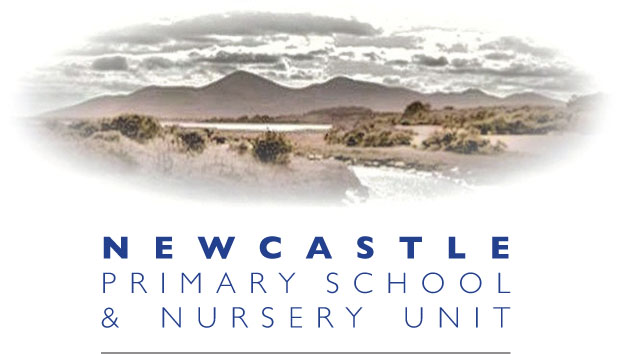 Critical Incidents Policy September 2018Updated: January 2019Review Date: September 2020Rationale – What is a Critical Incident?A critical incident can be defined as any sudden and unexpected incident or sequence of events which causes trauma within a school community and which overwhelms the normal coping mechanisms of that school.As a critical incident is likely to have a severe impact upon the school, both in the short and long term, our aim is to ensure that school strategies and procedures are in place to protect the physical and emotional wellbeing of every member of the school community.Examples of Critical Incidents that can affect a schoolA critical incident is likely to involve death or serious injury to one or more members of the school community and, or, their families either at school, journeying to or from school, participating in a school related activity, at home or in some other context.Incidents that have affected schools: Sudden death of pupil or member of staff; Disappearance of a pupil or member of staff; Death or injury of a pupil or staff member on a school outing; Severe injury to pupil or staff member as a result of road traffic accident; Serious assault on pupil or staff member in school; Violent/disturbed intruder on school premises during school day; Serious damage to school building or property through fire, flood or vandalism; Civil disturbance in local community; Pupil with contagious illness; Immediate evacuation of the school with no likelihood of return for a number of hours. Purpose of this policyTo manage the incident and meet the needs of the whole school communityTo ensure that swift and appropriate action is taken in the case of the school being made aware that a critical incident has occurredTo ensure that the welfare of pupils and staff is paramountTo create a positive, open, communicative climate where the needs of staff and pupils are met in critical incident situationsTo ensure that the school responds in a sensitive, consistent and effective manner which reduces confusion, panic and extreme emotionTo create a safe school environment whereby the physical, social and psychological health of pupils and staff is prioritisedTo have in place a Critical Incident Management Team, the membership of which is known to all relevant parties (see Appendix 1)To have in place a Critical Incident Management Plan, the details of which are familiar to all relevant parties (see Appendix 2)To maintain normality, as far as possible, in parts of the school which are not affected and to restore normality as soon as possible to the parts which are affectedTo have immediate access to all relevant contact details (including outside agencies)To offer sensitive, non-intrusive support in the short and medium term to all those affected directly or indirectly by the incidentGuidelines for managing a Critical IncidentThe Principal will take charge of the school’s response. In the case of the Principal being unavailable, the Senior teacher in liaison with the members of the Critical Incident Management Team (CIMT) will take charge. The Principal’s office will be the central liaison point.The CIMT will assess immediate practical needsThe CIMT will contact next of kin of those directly involved if requiredA short simple statement of facts will be prepared by the Principal or Senior Teacher (see Appendix 3)All contacts from the media will be dealt with by the Principal or Senior TeacherSecretarial staff taking incoming calls will use a statement agreed by the CIMTWhen necessary, all members of staff will be informed and will be guided in relation to informing pupilsThe CIMT will determine the involvement of parents if appropriateShort and long term support will be offered to those affectedThere will be an evaluation of the way in which the incident was dealt withAppendicesAppendix 1 	          Critical Incident Management TeamAppendix 2            Critical Incident Management PlanAppendix 3            Sample media press releases, statements and announcements for the                                      Principal and/or Senior Teacher, letter for parents                                                                                                                      Appendix 4            Evacuation PlanAppendix 5            Procedures for Critical Incident Management & Critical Incident Report                                      BookletAppendix 6 & 7     What and how pupils are to be told when a critical incident arises Appendix 8             Children and Young People’s Understanding of DeathAppendix 9              List of useful contacts Appendix 10            Death by suspected suicide - staff guidelinesAppendix 11            Information for parents – How to help your childAPPENDIX 1Members of the Critical Incident Management TeamPrincipal -  Mrs McCannSenior Teacher – Mr Davidson Designated Teacher for Child Protection – Mrs StewartChair of Board of Governors or other member in his/her absence – Canon I Ellis or Mrs V MethvenNon-teaching staff member – Mrs Heidi GrahamSchool Secretary – Mrs Cheryl Spiers(Other members of staff may be additional members of the CIMT as and when required. One/two members of staff may be asked to take responsibility for the normal running of the school whilst the CIMT is engaged in dealing with the incident.)APPENDIX 2CRITICAL INCIDENT MANAGEMENT PLANGeneral InformationPreventative StrategiesRegular review of relevant policies e.g. Health and SafetyFirst Aid trainingFire DrillsPDMU ProgrammePreparation for the Eventuality of a Critical IncidentA Critical Incident Report Booklet will be draftedMembers of the CIMT will have ready access to pupil, staff and Governor contact detailsMembers of the CIMT will have a register of emergency services and relevant outside agencies (See Critical Incident Report Booklet)Relevant members of staff (CIMT) will have a register of emergency services and relevant outside agencies (See Critical Incident Report Booklet Appendix 5)In the case of the site having to be evacuated, a venue to which pupils will be taken to will be identified (see Appendix 4)Opportunities to explore sensitive issues such as tragedy and death will be built into the PDMU and pastoral programmesIn the Event of a Critical Incident:Initial ResponseThe Principal (or Senior Teacher) should be contacted first The Principal (or Senior Teacher) should seek to clarify from relevant sources the nature and circumstances of the incidentThe CIMT will meet at the earliest opportunity and agree on procedures for managing the critical incident (See Appendix 5)If the incident is on site, health and safety measures will be put in place and the emergency services contactedRespond to any inevitable risk or threat e.g. evacuation or first aidNotify the other relevant authorities and agreed partiesAgree the school routine for the dayInform staff – as soon as it happens - factual information on what has occurred, how the incident will be handled and how they can contribute to the school’s response. At the end of the day staff should be formally debriefed and any absent teachers should be briefed on the situation.The initial briefing to staff should: give a brief statement of factual information; outline the school’s response and proposed plan of action; allow staff to ask questions and to get a response; outline staff responsibility for monitoring pupil and staff welfare; identify vulnerable staff and pupils who may be at risk; clarify specific responsibilities for staff; advise staff on procedure for dealing with media enquiries; advise staff on agreed procedure for informing pupils and parents; inform staff of the support services that are available; reassure staff and pupils that they will be supported; and advise staff of time/place of next briefing and debriefing session Update staff during the day on developments if Set up a recovery / designated roomInform parents and pupilsPrepare and adapt a media statement (liaison with EA)Assess the initial impact of the critical incident on staff and pupilsInform the pupils – as soon as possible. Be aware of the range of different groups and ages of pupils and ensure they are informed using appropriate language and methods of communication that they are familiar with. Use small groupings e.g. in a classroom setting. Agree what pupils are to be told as well as how they are to be told (see Appendix 6 & 7). Teachers will use a carefully worded announcement to read aloud in the classrooms.If a death has occurred, it is important that the bereaved family’s right to privacy is respected and will include a statement of condolence as well as support arrangements to be put in place and how these can be accessed. Staff should be aware that young people’s understanding of death will depend on their cognitive and developmental stage (Appendix 8 provides information on the concept and common reactions to death in various age ranges). Longer Term IssuesSchool structures and routines will be re-established as soon as possibleSupportive strategies / programmes for pupils and staff will be implemented There will be on-going contact with parentsActions taken will be reviewed and policies amended if appropriateThe PDMU and pastoral programmes will be reviewedStaff will be mindful of anniversaries and other special datesA critical incident can happen during weekends or holidays as well as during school hours so a copy of all information will be held at home by the Principal and Senior Teacher if such an incident arises. The use of appropriate outside agencies is crucial to providing long term support as is the use of appropriately trained members of staff who are known to those in need of help.STAFF TRAININGAll staff will be made aware and briefed on the Critical Incident Policy and Procedures. The Principal, who will manage the Critical Incident, will attend any relevant updated training. USEFUL RESOURCESA Guide to Managing Critical Incidents in Schools - DENISocial WorkersCritical Incident Management Plan Relevant School Policies.APPENDIX 3Sample AnnouncementsAnnouncements to pupils Advice for teachers Remember announcements should be simple, straightforward and sincere. The following examples provide a suggested structure and are not intended to be adhered to rigidly. After the announcement pupils should be assured that they will have the opportunity to talk about the critical incident. 1. Fatality After a Road Traffic Accident We are taking this time to think about __________, a Year _  pupil who died last night in a road traffic accident. ____________ was travelling with his/her family to _________ when the accident occurred. We do not know any further details about the accident at this time except that the rest of the family is safe. ________’s funeral is being held at ___________ on __________. A funeral is a special time to remember a person who has died. The school will let your families know about the funeral arrangements in a letter which will be sent home tomorrow. Let’s take a moment of silence to think of ________, to remember all the good things about her/him and to say goodbye. In our silence we will express our loving thoughts. 2. After A Sudden Death Sadly, a tragedy has happened in our school community. __________, a Year _ pupil has died suddenly. We want to respect the family’s need for privacy at this time but you will be given information about funeral arrangements as soon as possible. This kind of tragic news is hard to accept. You may experience many feelings within the next few days. Everyone deals with loss differently and it is important to respect the way others grieve. We want to listen to your feelings and concerns so support staff are available in ____________. Feel free to arrange to go there and talk to someone.3. After a suspected suicide…A tragedy has happened. …………………………, a Year  pupil, has died suddenly.  Details of ………………….’s premature death will not be released to protect the privacy of family members. You will be given information about funeral arrangements as soon as possible.  This kind of tragic news is hard to accept. You may experience many feelings within the next few days. Everyone deals with loss differently. It is important to respect the way others grieve. Counsellors are available in  ………...... Feel free to arrange to go and talk to the counsellors. They want to listen to your feelings and concerns.PRESS RELEASEInformation for Staff Schools are under no obligation to speak to the press. If, however, schools feel it is necessary to issue press statements the following guidance may be useful. Remember that support and guidance are available from the Education Authority Communications Officers. They will act on behalf of schools when asked. Press statements can be issued and updated as new and accurate information becomes available. Explain that the whole school has been deeply shocked and that all available resources and support services have been gathered. Outline what steps are being taken to provide support for students and staff in an effort to get things back to ‘normal’ as soon as possible. Press statements should include: Facts about the incident, what has been done and what is planned. Information regarding the implementation of the school’s Critical Incident Management Plan and the fact that the situation is under control. Affirmation of the principles of critical incident management in order to reduce and prevent further stress; stabilise the situation; normalise and promote the functioning of the school, its staff and pupils; and ensure everyone receives the help they need. MEDIA INTERVIEWS INFORMATION FOR STAFF It can be difficult to manage media interviews especially when a school is dealing with a critical incident. A school should think carefully before agreeing to any interview(s). Advice should be sought from Communications Officers. It is important in advance of a media interview to ascertain the main focus of the message, for example, is it about providing public reassurance or is it about clarifying public misunderstanding. Schools should have a ‘one spokesperson’ practice. The spokesperson should be well briefed on the details and expectations of the interviewer. Briefing should include the most likely questions that may be asked. Negative lines of questioning and difficult questions should be anticipated and appropriate responses prepared. If media deadlines cannot be met it is essential to say so and to keep to new deadlines if agreed. Before making a media statement. The school’s spokesperson should: liaise with the Chair of the Board of Governors and/or relevant Education Authority Communications Officers in order to identify two or three key messages to be highlighted; write these down before the interview and refine for accuracy, clarity, simplicity and impact; keep spoken comments simple, factual and short so that key points such as what has been done so far, are not edited out; be aware that interviews, if not live, may be edited and comments taken out of context; take time to respond to questions and seek clarification if necessary; be aware of legal issues, particularly the language/terminology used; avoid making comments which imply blame or fault for any part of the incident, as there could be significant legal implications; remember that official enquiries are likely to follow serious incidents. Media comments on the public record may have a bearing on such proceedings; avoid ‘off the record’ comments at all times; express concern and the school’s grief, restricting answers to facts and accentuating the positive developments following the event.Sample PRESS RELEASE 1School grieves sudden death of pupilAs reported by the PSNI, a pupil at Newcastle Primary School died tragically on …………………. The circumstances of …………………………’s death are not known at this time and an investigation is currently ongoing.This is a tragic loss to ………………………….’s family and to our school community. To assist in supporting our staff and pupils through this time of grief, additional trained staff from the EA’s Critical IncidentResponse Team have been assigned to the school to provide support. A letter has been sent by the school to parents, informing them of this incident and providing information on the support services availablethrough the school.A special assembly to remember ………………………… has been arranged for    ……………………….Contact: Mrs Jennifer McCann, Principal of Newcastle Primary School at 028 43722559Sample Press Release 2 Date As reported by the PSNI, _____________ (use caution if naming a pupil), a pupil at ______________ school died tragically on _____________. The circumstances of ____________’s death are not known at this time and an investigation is currently on-going. This is a tragic loss to _____________’s family and to our school community. To assist in supporting our staff and pupils through this time of grief, additional trained staff from the EA’s Critical Incident Response Team has been assigned to the school to provide support. A letter has been sent by the school to parents, informing them of this incident and providing information on the support services available through the school. A special assembly to remember ______________ has been arranged for _________. Contact: _____________ Principal, _______________ School at ________________. Sample Press Release 3 Historic school destroyed by fireDate _____________________ School was destroyed by fire in the early hours of __________ morning. Fire and Rescue Services and the PSNI responded to a 999 call reporting the blaze at ____ am/pm on ____. There were no injuries reported. The cause of the fire is under investigation. Damage is estimated at £ ___ million. “It is a tragedy to have lost this school, not only for our students and their families, but for our community.” _____________, Chairperson of the Board of Governors said. “Schools are much more than a place of learning. They are where our communities meet for special events, to vote and to play. ___________ school, in particular, was a landmark in our community with historical building designation.” ___________ School was built in 1906 and has undergone substantial renovations in recent years. Arrangements have been made to house ___________ school’s _______ pupils at _____________ for the remainder of this school term, with the addition of temporary classrooms at _________. All parents were contacted by telephone on Sunday. To assist in supporting our staff and pupils through this time of shock and loss, additional trained staff from the EA’s Critical Incident Response Team have been assigned to the school to provide support. Contact: _________________ Chair of Board of Governors of: __________________ School at: ______________________________. PREPARED STATEMENT FOR MEDIAWe are sorry to learn of the tragic………………………………. of   ................................................We hope at this time the school would be given the privacy needed to support our pupils at this difficult time, etc.NB: If the Principal wishes to comment about the pupil, they may want to gain permission from the family to include:Sporting achievementsMusical talentsAcademic successPersonal attributesSAMPLE LETTER TO PARENTSPRO FORMA LETTER (for parents) - Informing parents of a sudden deathSAMPLE 1Date: Dear Parent It is with great sadness that I have to inform you of the sudden death of __________________ use caution if naming a pupil (a pupil in Year ______/a Year _____ Teacher). The pupils were told this morning by their Principal/class/form teacher. ________________ died of (an asthma attack, meningitis etc) and the pupils have been reassured this is something that does not happen very often. Your child may or may not want to talk about it but it is likely that he/she will need extra love and support from you in the days ahead. This does not mean that anything is wrong with him/her. It only means that this traumatic event has been too powerful for him/her to deal with on his/her own. He/she may be feeling anxious. Take time to listen to your child and try to provide a predictable routine for him/her at home. Avoid too many absences to start with. We have enclosed an information leaflet for you which may be useful at this time. Trained staff from the Education Authority’s Critical Incident Response Team are helping to support us through this difficult time. It is sometimes necessary for a member of the team to speak to a class or to individual pupils who may be distressed. He/she will be guided by the Principal/class teacher in this. If you do not wish your child to receive such support from the team, please contact us immediately. We are deeply saddened by this great loss but are trying, for the pupils’ sake, to keep the school environment as normal as possible. Our thoughts are with __________’s family at this tragic time and the school community sends them sincerest sympathy and support. __________’s funeral is on _________ at ________ am/pm at __________________. We are in touch with the family regarding their wishes for the school’s representation at the Service. If you require further clarification or have any concerns, please do not hesitate to contact me. Yours sincerely PRINCIPALSAMPLE  2Date:Dear Parent/ CarerIt is with great sadness that I have to inform you of the sudden death of NAME, (a pupil in Year XX/ a Year XX Teacher/ Learning Support Assistant, etc). The children were told this morning by their class teacher/ Principal at assembly.NAME died of (an asthma attack, meningitis etc) and the children have been assured this is something that does not happen very often. Your child may or may not want to talk about it but it is likely that he/ she will need extra love and support from you in the days ahead. This does not mean that anything is wrong with him/ her. It only means that this traumatic event has been too powerful for him/ her to deal with on his/her own. He/ she may be feeling anxious. Take time to listen to your child and try to provide a predictable routine for him/ her at home. Avoid too many absences to start with.We have enclosed an information leaflet for you which may be useful at this time.Trained staff from the EA’s Critical Incident Response Team are helping to support us through this difficult time. It is sometimes necessary for a member of the team to speak to a class or individual pupils who may be distressed. He/she will be guided by the Principal/ class teacher in this.If you do not wish your child to receive such support from the team, please contact us immediately.We are deeply saddened by this great loss but are trying, for the children’s sake, to keep the school environment as normal as possible. Our thoughts are with NAME’s family at this tragic time and the school community sends them sincerest sympathy and support.NAME’s funeral is on DAY/ DATE at TIME am/pm at (Name of Church or Crematorium). We are in touch with the family regarding their wishes for the school’s representation at the Service.Yours sincerelyAPPENDIX 4Evacuation PlanIn the event of having to evacuate the school building the emergency evacuation plan will be followed as per fire drills.In the event of having to evacuate the school grounds the following emergency area has been arranged:SERC, Castlewellan Road, Newcastle, BT33 0URTeachers and staff will supervise the evacuation of their respective classes, check areas and ensure a safe and orderly passage to the above area via the pedestrian gate from the adventure playground into Dunwellan.TEACHERS WILL BE RESPONSIBLE FOR REGISTERS AND PUPIL CONTACT INFORMATION. APPENDIX 5Procedures for Critical Incident Management & Critical Incident Report BookletPrincipal/ Senior TeacherSeeks clarificationSummons the CIMT to inform of incidentPrepares relevant statements/lettersLiaises with relevant staffEnsures health and safety measures are in placeConvenes and informs staffContacts relevant parentsArranges staff cover if appropriate – or delegates a teacher to arrange thisSecretaryEnsures phone lines are operativeCalls emergency services if appropriateContacts external agenciesTeachersEnsure the physical and emotional wellbeing of pupilsCritical Incident Report BookletInitial Report Information received from: ____________________________________________________________Contact details: _____________________________________________________________________Name of person informed: ____________________________________________________________Information passed to: _______________________________________________________________(Name of person with overall responsibility)Time: ________________________________                                          Date: _____________________Details of incident received so far: Unconfirmed reports:Details of people known to be involved:Immediate ActionCritical Incident Team Management Informed: Time:  ____________________________________             Date:  ___________________________Arrange meeting of Critical Incident Management Team: Time:  ____________________________________             Date:  ___________________________ Staff members on Critical Incident Response Team: -Name and Mobile telephone number:Mrs Jennifer McCann – 07803201204Mr Aaron Davidson – 07731359827Mrs Karen Stewart - 07835166990Canon Ian Ellis – 07930256564Mrs Vikki Methven – 07762102832Mrs Heidi Graham – 07884072082Mrs Cheryl Spiers - 07888828273Essential Tasks – ChecklistStage 1Central Information Point is the Principal’s Office1. Hold a meeting of CIMT to assess the on-going danger    Done: Time: ___________________________________              Date: ________________________Assess the ongoing danger and take necessary action e.g. evacuation / first aid / emergency servicesFind out facts and assess its significance for the schoolDetermine the response that will be implemented. This can be reviewed as new information emerges.Establish a central information pointSet up dedicated phone line2. Allocate roles to staff membersPhone calls Staff briefing & debriefing PupilsParents MediaPractical arrangements (eg staff cover)Secretarial Staff/ Emergency Services/Health and SafetyDone: Time: ___________________________________               Date: _________________________Inform key people and seek support as appropriate / link with other agencies:List of key contacts. 		Phone number Chair of Governors			07930256564Fire/Ambulance/Police		999Police					028 Doctor/Health Centre    		028 Downe Hospital     	        		028 44613311Key holder – Mr John Kelly 	             07756857967Education Authority (SE Region)         028 90566200Critical Incident Response Team Education Authority – 028 37512515SE Health and Social Care Trust (Newcastle) – 028 4373346Crisis/Bereavement Service 	     028 90566875Counselling 4 Youth 		     028 90731571CRUSE 				     028 90323986Childline 		                  028 90327773Youthline 			     0808 8088000Relate Teen 		                  028 90326709Samaritans 			     08457 909090Child Death Helpline	  	     0800 282986Staffcare Services 		     0500 127079NSPCC 				     028 90351135DENI 				     028 91279279BBC (Radio Ulster) 		     028 90338000UTV 				     028 90328122Downtown Radio 		     028 91615555Translink Downpatrick	     028 44612384Newcastle			     028 43722296Educational Psychologist              028 90566200Education Welfare Officer 	     028 90566327Care Call 			     028 90245821Brief all staff.Think - Clear informationAdvice regarding how to inform & support pupilsTeam working & practical arrangementsSupport for staffDone: By: __________________________________________________________________________Time: ____________________________________                         Date: _________________________5. Inform all pupils.Think - Clear language (no euphemisms)Dispel rumourOffer supportAge appropriateAre there pupils more closely affected who need to be informedseparately or in a small group?Done: By: __________________________________________________________________________Time: ____________________________________                         Date: _________________________6. Make contact with parents as appropriate.Think: by phoneby lettervisit to home ?Done: By: _________________________________________________________________________How ? ____________________________________________________________________________Time: ____________________________________                        Date: _________________________7. Contact with Media (if appropriate).Think:prepared statementmeasured toneDone: By: _________________________________________________________________________How ? ____________________________________________________________________________Time: ___________________________________                          Date: _________________________8. Debrief staff at the end of Stage 1/ end of day.Think:thank staffadvise about self-careinfo about next dayDone: By: _________________________________________________________________________Time: _________________________________                             Date: _________________________9. Meeting of CIMTDone: Time: ____________________________                             Date: _________________________Essential Tasks – ChecklistStage 21. Record any further information/details/contacts that have come t0 light since yesterday Done: By: ____________________________________________________________________________Time: ____________________________________                            Date: __________________________Maintain central information point.Maintain dedicated phone line.2. Plan for cover/flexible timetable/appropriate rooms/refreshments etc. as necessary.3. Brief staff on morning of Stage 2Think – Practical arrangementsSupport for pupilsSelf-careDone: By: ___________________________________________________________________________Time: __________________________________                               Date: __________________________4. PupilsProviding further information (as appropriate).Showing care and support.Providing comforting routine and predictability.Allowing pupils some involvement / outlet. e.g. cards / drawings / poems / ceremonies.Details of action taken:5. ParentsProviding further information (as appropriate) e.g. letter/meetings etc.Details of action taken:Person responsible ______________________________                   Date: _________________________Consideration of memorial services 6. Debriefing staff at end of Stage 2.Think Ongoing practical arrangementsLonger term monitoring of pupils who may be at risk.More detailed self-care advice.Done: By: ____________________________________________________________________________Time: ________________________________________                    Date: _________________________7. Debriefing CIMT at end of Stage 2.Done: Time: __________________________________                     Date: __________________________Essential Tasks – ChecklistsLonger Term Actions1.Referrals for pupils.2. Funerals, services, rituals and ceremonies (e.g. memory books, art work, school event, planting tree).3. Re-establishment of feelings of safety and predictability among school community.4. Ongoing support of pupils and staff.5. School support for families affected by the incident.6. Ongoing monitoring of children who may be having difficulties – providing support and referring on as    necessary.Potential Referral Agencies Telephone numberCounselling 4 Youth               028 90731571Educational Psychology        028 90566200Education Welfare                 028 905656327Family Works                          028 91821721Details of referrals made as a direct result of this incident:Person responsible for the above referrals:  Mrs J McCann, Principal/SENCo6. On-going support of staff on stress/bereavement coping, through meetings/ talks/ referral to staff support agencies.Details of action taken:Person responsible:  ______________________________                   Date: __________________________7. Anticipate events/anniversaries/reminders that may be difficult or upsetting in the future and plan to support staff and pupils.Details of action taken:REFLECTION(To be completed 6 weeks after the event)Details of key lessons learned through management of this event.Completed by: __________________________________                  Date: __________________________Signed: ________________________________________                  Date: __________________________                                 (For the Board of Governors)Signed: ________________________________________                  Date: __________________________                                  (Principal)Appendix 6 & 7What and how pupils are to be told when a Critical Incident ArisesANNOUNCEMENTS TO PUPILS ADVICE FOR TEACHERS Remember announcements should be simple, straightforward and sincere. The following examples provide a suggested structure and are not intended to be adhered to rigidly. After the announcement pupils should be assured that they will have the opportunity to talk about the critical incident. 1. Fatality After a Road Traffic Accident We are taking this time to think about __________, a Primary __ pupil who died last night in a road traffic accident. ____________ was travelling with her family to _________ when the accident occurred. We do not know any further details about the accident at this time except that the rest of the family is safe. ________’s funeral is being held at ___________ on __________. A funeral is a special time to remember a person who has died. The school will let your families know about the funeral arrangements in a letter which will be sent home tomorrow. Let’s take a moment of silence to think of ________, to remember all the good things about her and to say goodbye. In our silence we will express our loving thoughts. 2. After A Sudden Death Sadly, a tragedy has happened in our school community. __________, a Primary __ pupil has died suddenly. We want to respect the family’s need for privacy at this time but you will be given information about funeral arrangements as soon as possible. This kind of tragic news is hard to accept. You may experience many feelings within the next few days. Everyone deals with loss differently and it is important to respect the way others grieve. We want to listen to your feelings and concerns so support staff are available in ____________. Feel free to arrange to go there and talk to someone. BREAKING THE NEWS TO PUPILSADVICE FOR TEACHERSBefore telling the pupils about an incident consideration needs to be given to issuing the “Information sheet for Pupils” and allowing time for discussion. If the incident involves the disappearance or sudden death of a pupil or member of staff it is important to consider the wishes of “the family” and remember their right to privacy. Teachers should relay the information, agreed at the staff briefing, to pupils at schools - preferably at the same time. Relaying the information to vulnerable pupils and pupils absent from school also needs to be considered. Any “news” should contain appropriate language and factual information only with clear, concise, “bite size” explanations delivered in a calm manner. REMEMBER Be patient - you many have to repeat the information many times. Be honest, specific and straightforward - it is acceptable to say you do not have all the answers. Be available for the pupil. Monitor initial reactions. Allow time for pupils to discuss their feelings. Provide reassurance and information about the school support which is available. Inform pupils of a designated area should they be unable to stay in class. Monitor ongoing and developing reactions. Refer on for additional support if in doubt. Share your own feelings, if appropriate; acknowledge the pupil’s feelings: if necessary, use pictures and social stories to aid understanding. Be prepared that a pupil may come back and ask more questions. Be proactive: if you can, have information ready for possible questions. Assure pupils they will be kept updated.Appendix 8CHILDREN AND YOUNG PEOPLE’S UNDERSTANDING OF DEATH INFORMATION FOR STAFF Children and young people’s understanding of death will depend on their cognitive and developmental stage. They will revisit the loss as they mature, reach significant milestones and become more able to talk about their experiences and questions in relation to death. Children and young people with learning difficulties will progress through the developmental stages at a slower pace or indeed may remain at an early stage in their understanding of death. Children and young people do experience similar feelings to adults following a death but often express their feelings differently depending on their development age.There is no right or wrong way to grieve. It is important to allow children and young people to grieve in their own way and their own time. They may seesaw in and out of grief, needing time to play and have fun as well as to cry.RESPONDING TO PUPILS’ QUESTIONS FOLLOWING A SUDDEN DEATHINFORMATION FOR STAFF It can be very difficult to respond to questions from children following a sudden death especially when the member of staff is also shocked and bereaved. Many factors will influence a pupil’s idea of death - their developmental stage, their experiences, their ethnic, religious, and cultural backgrounds, and their personal way of seeing things. It is useful to agree a ‘script’ for all staff. The advantages of this are that staff will have a form of words to use so they are not caught unawares and that pupils get to hear a reassuring message over and over again. This is particularly reassuring and helpful to young pupils or pupils with special needs when processing the information. Some questions will reveal that children feel insecure about whether the adults in their lives will be around to look after them. Reassure them that even though nobody knows the future, they can be sure that there will always be reliable adults to look after them. It is not unusual for young children to ask the same question again and again. Repeating questions and getting answers helps the child understand and adjust to the loss of someone loved. Sometimes children become very interested in physical details. Keep the reply very simple and factual. Repeat it as often as necessary and do not be drawn into giving further details. Be careful not to use euphemisms such as ‘sleep’ or ‘went way’ for death. Keep it simple, factual and clear. Younger children find it difficult to understand the permanence of death. Euphemisms will only make it worse. When answering questions about death tell a pupil only what he or she is capable of understanding. There is no need to be evasive, but modify explanations to what the pupil can comprehend; use language the pupil can understand; and what is said is important, but the manner in which it is said has even greater significance. Be aware of voice tone. Try to answer the questions in a matter-of-fact way without too much emotion. Suggested Answers to Certain Questions Question: Why did _________ die? Answer: “There are some things we understand and some things we don’t understand. We do/don’t know exactly why ______ died. The doctors have told us the reason was __________.” Question: Why Do People Die? Answer: Dying is a natural part of life. All living things like plants, animals, and people are special parts of the natural world. Nature almost always gives us long, healthy lives. Like all things in nature, after many years’ people grow old and reach the end of life. This is called death. Question: Is Death Like Sleeping? Answer: No. Dying is not like sleeping at all. People sleep to rest and stay healthy. Sleep gives hard working parts of our body time to build up strength again. Think of how good you feel after you sleep. You feel so good because your body is rested and ready for another day. When someone dies, their body stops working. It is not resting anymore. Its job is over. UNDERSTANDING YOUR REACTIONS INFORMATION FOR PUPILS You have experienced an incident which has been very upsetting for you. Even though this event is over, you may still be experiencing some reactions to it. This is normal. It is unlikely that you have experienced anything like this before and so you may never have been faced with such reactions. PUPILS RETURNING TO SCHOOL AFTER BEREAVEMENT INFORMATION FOR TEACHERS Returning to school after bereavement can be difficult for a bereaved pupil. It can also be difficult for peers and staff to know how best to support the pupil. The circumstances of the bereavement and the age and developmental stage of the pupil will determine the approach used by teachers. The following advice may be helpful in planning a positive return to school Speak to the bereaved pupil. Check how he/she feels about coming back to school and what he/she may want to happen. Discuss the support that will be available. Speak to the parents to find out what they may want. Discuss with class peers how they feel and how they can support the pupil. Discuss normal grief reactions. Encourage them to share their feelings and experiences of bereavement and how they coped. They may have sent cards or messages. Ask a group of friends to be supportive during the first days following the return to school. Consider a phased return. Plan for the day of the return of the pupil with a key member of staff taking the lead. When the pupil comes back to school it is important to acknowledge the loss. You may wish to say something like “I am/we are sorry that ______ died. I/We know you are sad and I/we want to support you at this time”. Consider giving the pupil age appropriate information on normal bereavement responses and grief reactions. Allow for possible changes in emotions, behaviours, concentration, and work levels. All teachers need to be made aware. Allow for “time out” when the pupil wants to be in a quiet place or to talk with a school counsellor, pastoral care teacher or another member of staff. Carry on normal routines with normal approaches to discipline, with sensitivity. Once a pupil returns to school following bereavement complete a record of this and place on pupil’s file. CONFIDENTIALSCHOOL RECORD ON A PUPIL WHO HAS EXPERIENCED LOSS/BEREAVEMENT This document should be treated as confidential and its content shared and stored in accordance with Data Protection and Child Protection Policies. Name: _______________________________ DOB: _____________________ Age: ________________Appendix 9List of useful contactsThis list should be reviewed each school term and updated if necessary. It is important that all members of the school’s Critical Incident Management Team have a copy of this list at home as Critical Incidents can occur during weekends and school holidays. When contacting EA always say that you are calling in regards to a CRITICAL INCIDENT.028 37512515 – Education AuthorityAppendix 10DEATH BY SUSPECTED SUICIDE - STAFF GUIDELINESINFORMATION FOR STAFF1. The term suicide should not be used by a school until it is determined by the Coroner’s Office. Where an inquest is required it may be a considerable period of time after the death.2. When providing support for vulnerable pupils, it would be prudent to make a working assumption of suicide, if all reasonable indicators suggest that this might be the case. Pupils and members of the community may be inclined to describe a death as a suicide before this has been established. Phrases such as ‘tragic event’ or ‘sudden death’ should be used by the school when talking to pupils.3. In the aftermath of a sudden death within the school community pupils’ vulnerability may increase. Teachers should realise that some pupils may develop suicidal ideation and/or self-harm. Staff need to be proactive in identifying and monitoring these pupils. Pupils considered to be ‘at risk’ should be immediately referred to the Designated Teacher for Child Protection who will then notify parents and advise them of the referral pathway to obtain support for their child. This will include the child’s doctor and the Child and Adolescent Mental Health Services (CAMHS).4. Schools should maintain contact with parents to ensure that appropriate action has been taken to protect and support the pupil. Careful records should be kept and securely stored as set out in the school’s data protection guidelines. Action must also be taken to identify other at risk groups in the school, including close friends and relatives and to direct them to appropriate support. Information for parents can be found at Appendix 12. At any time, parents, school staff or pupils can contact the “Lifeline 24/7” crisis response helpline service (Tel: 0808 808 8000).5. Where there appears to be an emerging cluster of perceived suicides in a school or a number of schools in close proximity, the education and library board’s Critical Incident Response Teams will liaise with the relevant Health and Social Care Trusts. This coordinated response will ensure an appropriate community response to the situation while minimising sensationalism and avoiding the glamorising of suicidal behaviour.6. As with any death, schools may wish to remember the person who has died and to pay tribute to their memory. When an apparent suicide has occurred, schools should be careful to remember the person without condoning the means of death.  It is important that events are reported in a sensitive and measured way so that other vulnerable young people are not put at risk. The language used is veryimportant.7. Schools should remember to be vigilant around the time of the inquest, court cases and the anniversary of a death and access any support services as may be required.GUIDELINES FOR STAFFYour ResponsibilitiesYou have two major responsibilities:1. To respond with empathy and in a non-judgemental way to the pupil in need.2. To follow the usual safeguarding procedures with an appropriate referral to ensure the pupil’s safety.Responding to a Distressed Pupil• Listen. It can be very difficult for a young person to disclose distress so it is essential that he/she is given time and attention. Privacy is also important.• Take it seriously. Disclosures of distress should never be minimised. The young person should be taken seriously but the adult should not express alarm. The young person needs to feel safe and have confidence in adults.• Accept the possibility of suicidal thoughts. These feelings are real and should not be dismissed.• Do NOT promise confidentiality. Ensure that the young person knows that the information will be handled sensitively but that it must be shared with others to safeguard them.• Show a caring attitude. It is acceptable to express care for the young person and a commitment to their well-being.• Be open. If suicidal intent is suspected, it is appropriate to ask the young person whether they are thinking of harming themselves and have any plans.• Supervise closely. Keep the pupil with you until you can deliver them to the care of the Designated Teacher for Child Protection (or appropriate alternative). Sometimes it is more helpful for the teacher to whom the pupil expressed their distress to be the one who stays with him or her while the designated teacher makes safeguarding arrangements.Response to Suicide Ideation DisclosureThe Designated Teacher for Child Protection (or appropriate alternative) should ensure that the pupil is safeguarded by doing the following:Continue to supervise closely. The pupil should not be left unsupervised at this stage.Contact parents. Parents should be advised of the content of the disclosure, the school’s concern and asked to take the child or young person to the doctor for an ‘emergency mental state assessment’ and potential referral to Child and Adolescent Mental Health Services.Safely hand over the young person into the care of parents. Parents should be advised to supervise very closely.Contact the young person’s doctor. It may be helpful if schools also contact the doctor directly to inform him/her of the concerns.If the above is not possibleIf the school cannot safely deliver the young person into the care of parents, or has concerns that appropriate support will not be sought/provided, it is possible for school staff to bring a child or young person directly to an Accident and Emergency Department acting in loco parentis.Follow-up The Designated Teacher (or other member of staff) should remain in contact with parents and plan to support the young person upon return to school. In planning to support the young person the school should consider seeking medical/psychiatric advice.Available Support1. School’s Key Contact for Pastoral Care2. Independent Counselling Service for Schools3. Lifeline – 0808 808 8000Lifeline offers immediate help over the phone 24/7. It is a helpline service for those experiencing distress or despair and deals with issues such as suicide, self-harm, abuse, trauma, depression and anxiety. Pupils can phone directly for individual counselling. Lifeline can also put an individual in touch with follow-up services to ensure the best possible response meets individual needs. Lifeline also gives support and guidance to families and carers, concerned friends, professionals, teachers, youth workers, clergy, faith workers and communities about how to support a young person that may be a risk. A number of other agencies provide support to pupils and others. These include:• NSPCC - 0808 800 5000• Samaritans - 0845 790 9090• Childline - 0800 1111Appendix 11INFORMATION FOR PARENTS – HOW TO HELP YOUR CHILDUNDERSTANDING YOUR CHILD’S REACTIONS AND HOW YOU CAN HELPINFORMATION FOR PARENTSWhen a child or young person experiences a traumatic incident it can be very upsetting for them and for you. Even though the event is over your child may still be experiencing reactions to it. It is normal for children and young people to be upset after such a happening. It is unlikely that they have experienced such an event before and so their reaction may be challenging for you.Their reaction may last a few days, a few weeks or longer. Reassurance, understanding and support from you, along with their teachers and their friends can help them to cope. Here are some common reactions to a traumatic incident. You might have noticed some of these.THINKING/FEELINGSConfused WorriedNightmares/bad dreams GuiltyPoor concentration AnxiousRestless FearfulNot interested in what is going on Easily upsetSpending a lot of time thinking about what happenedCrossPanickyThinking that they cannot cope OverwhelmedBEHAVIOURS/PHYSICAL COMPLAINTSLoss of appetite Feeling tired all the timeBeing very quiet Unable to rest or settleNervous Feeling sick/knot in tummyBeing quarrelsome/arguing Cold and shiveryREMEMBER1. These are normal reactions.2. The reactions should lessen in time normally over the next few weeks.3. If you continue to have concerns some more specialist help may be needed. Talk to your doctor about this.HELPING YOUR CHILDIt is important that you are strong enough to bear whatever your child wants to talk about and to answer their questions.Name       Pupil / Member Of staff or local communityInvolvement  -   describeKnown/SuspectedContact details  Individual/Group/ClassAction TakenBy WhomTimeDateNameReferred toReferred byDate of referralOutcomeAgeConcept of DeathPossible Reactions2 to 5 years • Death seen as reversible• May feel they have caused the death • Magical thinking - make up fantasies to fill gaps in knowledge • Fears abandonment and separation • Loud protest• Despair • Indignant at changes in patterns or routine • Sleep problems • May revert to “baby” behaviours 5 to 11 years • More exposure to death and understanding of death as permanent • Withdrawal, sadness, loneliness, depression • Anger, guilt, temper tantrums, nightmares• Behaviour, learning or school problems • Perfect child, brave and in control • May become preoccupied with death Over 11 years • Death permanent • Denial - it can’t happen • Withdrawal, sadness, depression, loneliness• Anger, rejection, guilt • Joking, sarcasm • Dependence or regressing to younger age• Insecurity, low self-esteem Your reaction may last a few days, a few weeks or longer. Your parents, teachers and friends can help you cope with this and get rid of some of these feelings and reactions. Sometimes this might be a bit more difficult and you might need more help. This does not mean that anything is wrong with you. It only means that the event is just too powerful for you to deal with on your own. Here are some reactions you might experience. Your reaction may last a few days, a few weeks or longer. Your parents, teachers and friends can help you cope with this and get rid of some of these feelings and reactions. Sometimes this might be a bit more difficult and you might need more help. This does not mean that anything is wrong with you. It only means that the event is just too powerful for you to deal with on your own. Here are some reactions you might experience. THINKINGFEELINGSConfused Nightmares/bad dreams Poor concentration Restless Not interested in what is going on Spending a lot of time thinking about what happened Worried Guilty Angry Sad Easily upset Cross Overwhelmed BEHAVIOURS PHYSICAL COMPLAINTS Loss of appetite Being very quiet Agitated Being quarrelsome/arguing Feeling tired all the time Unable to rest or settle Feeling sick or a knot in your tummy Cold and shivery Faith/culture: ______________________________________________ Key Support Person: _________________________________________ IMPORTANT INFORMATION: (to include relationship of pupil to deceased, nature of bereavement, illness, accident, sudden death) FAMILY DETAILS: (names, ages, relationships, school etc) SIGNIFICANT DATES: (anniversary, birthday, child’s/young person’s birthday etc) ADDITIONAL COMMENTS BY STAFF: OrganisationNamePhoneEmailPrincipal Jennifer McCann0289756105607803210204jmccann993@c2kni.net Senior Teacher  Aaron Davidson07731359827adavidson973@c2kni.net Designated Teacher for Child ProtectionKaren Stewart07835166990kstewart836@c2kni.netBuilding SupervisorJohn Kelly07756857967Chair of Board of Governors Canon Ian Ellis028 43722439 07930256564Vice Chair of Board of GovernorsVikki Methven028 4372235407762102832School SecretaryHeather Crory07732900998EA Critical Incident Response 02837512515EA’s Chief Executive Gavin Boyd028 90694964Local Police 999/101Local Fire and Rescue Service Newcastle028 44839308Local Hospital Downe Hospital028 44613311Nearest Doctor’s Surgery Newcastle Surgery08456008000School Nurse Cherry Spiers028 44613511EA’s Emergency Out of Hours 028 90566888EA’s Health and Safety Officer Brendan O’ReillyKatrina McCann028 90564302brendan.oreilly@eani.org.ukkatrina.mccann@eani.org.uk EA’s Maintenance Officer Eugene Doyle 0289056624807803832464Educational Psychologist Deborah Doran02890566200psychologyunit@eani.org.ukEducation Welfare Officer Alina Burke028 4461570490566941EA Child Protection Support Service (CPSS)028 95985590Social Services – Local Gateway Team Southern Region0800 7837745Counselling Services (pupils) Family Works028 91821721Local Church or Clergy/Faith Workers (staff) Rev BorelandPastor Patterson028 4372665007735333662Local Health and Care Trust Newcastle028 4373346   Staff Support and Welfare Lynette Bailie02890566270lynette.bailie@eani.org.ukDoDo NotTake time to listen and answer questions.Be honest in your explanations and inshowing your own sadness or grief.Let them know their feelings areimportant.Give plenty of reassurance and affection. Let them know you love them and will be there for them.Keep to routines and patterns as much as possible.Be aware that changes such as clinging or aggressive behaviour or physical problems may be an expression of grief.Take things one day at a time.Try to hide your own sadness or grief but try not to overwhelm them with such.Tell your child not to worry or be sad - they cannot control their feelings.Feel like you have to have all the answers or get it right all the time.Be surprised at your child’s ability to set grief aside and alternate between sadness and happiness. Time with friends and playmates enables them to release anxiety about incidents over which they have no control.